PREDMET: Informatička pismenostNADNEVAK: 04.10.2021.UČITELJ: Goran TothNASTAVNA JEDINICA: LAPTOP – crtanje+bojanjeRAZRED: 2.BDEFINICIJA:LAPTOP – MALA PRIJENOSNA RAČUNALA KOJA MOGU RADITI NA BATERIJE.ZADATAK:  MOLIM VAS DA U SVOJE BILJEŽNICE PREPIŠETE DEFINICIJU LAPTOPA. NACRTAJTE GA I OBOJITE.LAPTOP:	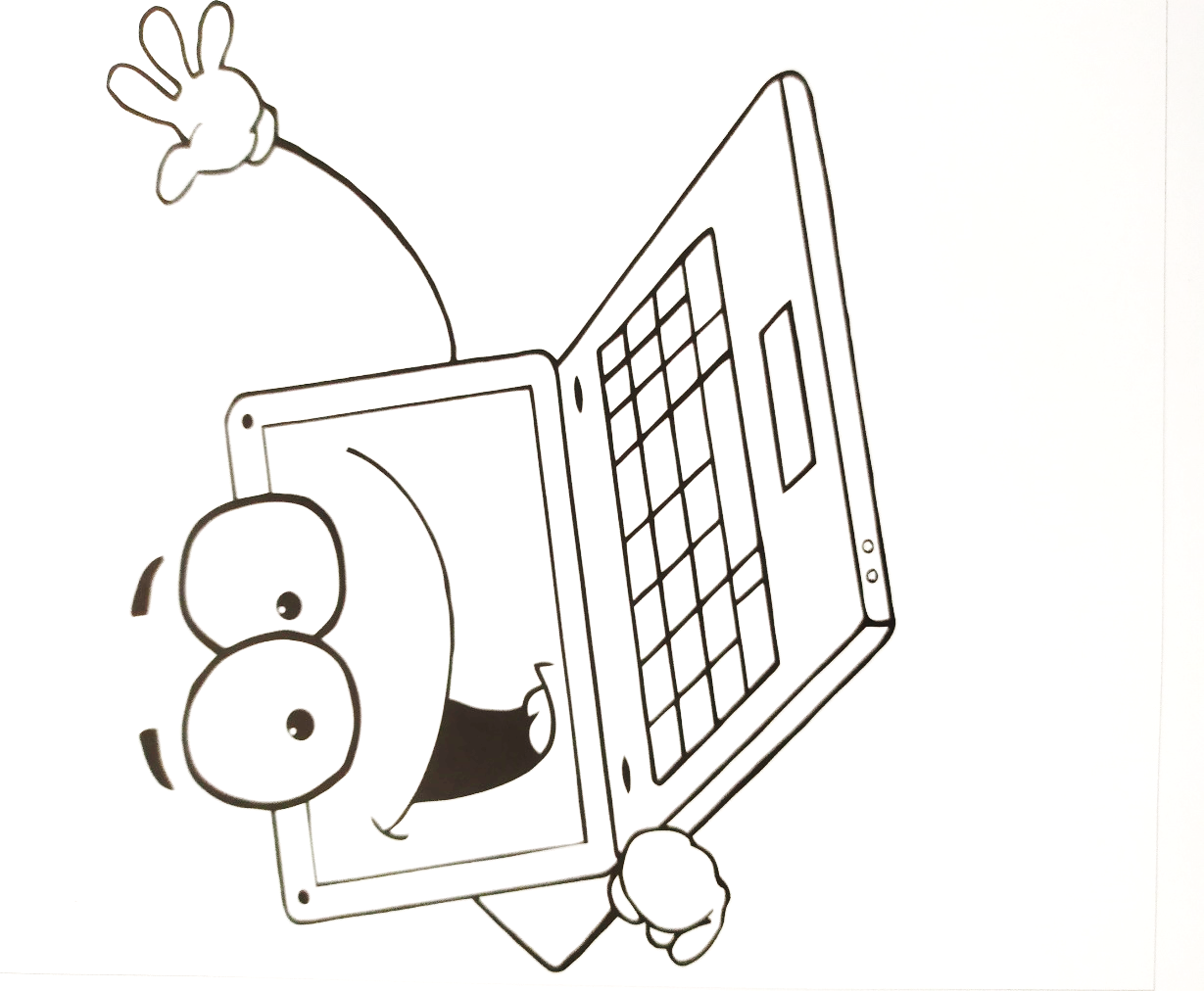 